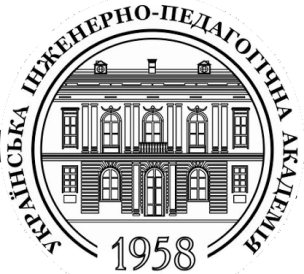 УКРАЇНСЬКА ІНЖЕНЕРНО-ПЕДАГОГІЧНА АКАДЕМІЯКафедра практичної психології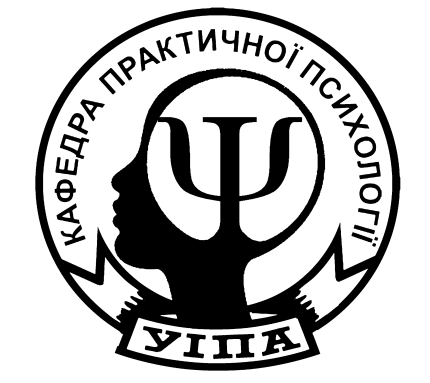 ПСИХОЛОГІЯ ОСОБИСТОСТІ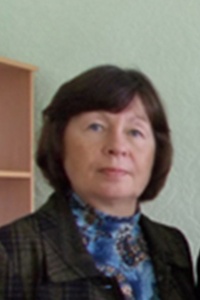 Анотація: Курс навчальної дисципліни «Психологія особистості» поєднує академічну, теоретичну психологію із практичною, дієвою, яка спрямована на надання конкретної психологічної допомоги. Знання, отримані з цієї дисципліни будуть важливі для роботи практичного психолога.Перелік компетентностей, здобуттю яких сприяє вивчення навчальної дисципліни «Психологія особистості»:ЗК2. Знання та розуміння предметної області та розуміння професійної діяльності. ЗК4. Здатність вчитися і оволодівати сучасними знаннямиСК1. Здатність оперувати категоріально-понятійним апаратом психологіїСК2. Здатність до ретроспективного аналізу вітчизняного та зарубіжного досвіду розуміння природи виникнення, функціонування та розвитку психічних явищ. СК4. Здатність самостійно збирати та критично опрацьовувати, аналізувати та узагальнювати психологічну інформацію з різних джерелМета та завдання (цілі) курсу - є формування у студентів цілісного уявлення про основні ідеї й категорії психології особистості, оволодіння навичками аналізу та діагностики станів особистості з опорою на свої знання з психології особистості, навичками роботи з навчальною і науковою літературою з дисципліни, що вивчається,всім спектром знань з психологічного забезпечення професійної діяльності.Для досягнення поставленої мети виділяються наступні завдання курсу: освоєння студентами поняття особистості; формування у студентів ціннісного відношення до психологічних закономірностей становлення особистості та впливу дитинства на її майбутнє життя; опанування уміння аналізу психологічних характеристик проблемної; здійснення студентами самодіагностики особистісних властивостей і якостей; познайомити студентів з основними напрямками прикладних досліджень в галузі психології особистості.- розглянути відмінності між поняттями людина, індивід, індивідуальність, особистість.- розглянути поняття особистості у вітчизняній і зарубіжній психологічній науці;- вивчити основи сучасних теорій та основні терапевтичні заходи у кожній з них;- вивчити чинникі, що лежать в основі захисних механізмів та тривожності особистості;- структура, рушійні сили і етапи розвитку особистості;- вивчити критерії психологічно здорової і зрілої особистості;- вивчити принципи і методи надання психологічної допомоги.Анотація: Курс навчальної дисципліни «Психологія особистості» поєднує академічну, теоретичну психологію із практичною, дієвою, яка спрямована на надання конкретної психологічної допомоги. Знання, отримані з цієї дисципліни будуть важливі для роботи практичного психолога.Перелік компетентностей, здобуттю яких сприяє вивчення навчальної дисципліни «Психологія особистості»:ЗК2. Знання та розуміння предметної області та розуміння професійної діяльності. ЗК4. Здатність вчитися і оволодівати сучасними знаннямиСК1. Здатність оперувати категоріально-понятійним апаратом психологіїСК2. Здатність до ретроспективного аналізу вітчизняного та зарубіжного досвіду розуміння природи виникнення, функціонування та розвитку психічних явищ. СК4. Здатність самостійно збирати та критично опрацьовувати, аналізувати та узагальнювати психологічну інформацію з різних джерелМета та завдання (цілі) курсу - є формування у студентів цілісного уявлення про основні ідеї й категорії психології особистості, оволодіння навичками аналізу та діагностики станів особистості з опорою на свої знання з психології особистості, навичками роботи з навчальною і науковою літературою з дисципліни, що вивчається,всім спектром знань з психологічного забезпечення професійної діяльності.Для досягнення поставленої мети виділяються наступні завдання курсу: освоєння студентами поняття особистості; формування у студентів ціннісного відношення до психологічних закономірностей становлення особистості та впливу дитинства на її майбутнє життя; опанування уміння аналізу психологічних характеристик проблемної; здійснення студентами самодіагностики особистісних властивостей і якостей; познайомити студентів з основними напрямками прикладних досліджень в галузі психології особистості.- розглянути відмінності між поняттями людина, індивід, індивідуальність, особистість.- розглянути поняття особистості у вітчизняній і зарубіжній психологічній науці;- вивчити основи сучасних теорій та основні терапевтичні заходи у кожній з них;- вивчити чинникі, що лежать в основі захисних механізмів та тривожності особистості;- структура, рушійні сили і етапи розвитку особистості;- вивчити критерії психологічно здорової і зрілої особистості;- вивчити принципи і методи надання психологічної допомоги.Харцій Олена Миколаївна
Кандидат психологічних наук, доцентhttp://psihol.uipa.edu.ua/?page_id=1630Анотація: Курс навчальної дисципліни «Психологія особистості» поєднує академічну, теоретичну психологію із практичною, дієвою, яка спрямована на надання конкретної психологічної допомоги. Знання, отримані з цієї дисципліни будуть важливі для роботи практичного психолога.Перелік компетентностей, здобуттю яких сприяє вивчення навчальної дисципліни «Психологія особистості»:ЗК2. Знання та розуміння предметної області та розуміння професійної діяльності. ЗК4. Здатність вчитися і оволодівати сучасними знаннямиСК1. Здатність оперувати категоріально-понятійним апаратом психологіїСК2. Здатність до ретроспективного аналізу вітчизняного та зарубіжного досвіду розуміння природи виникнення, функціонування та розвитку психічних явищ. СК4. Здатність самостійно збирати та критично опрацьовувати, аналізувати та узагальнювати психологічну інформацію з різних джерелМета та завдання (цілі) курсу - є формування у студентів цілісного уявлення про основні ідеї й категорії психології особистості, оволодіння навичками аналізу та діагностики станів особистості з опорою на свої знання з психології особистості, навичками роботи з навчальною і науковою літературою з дисципліни, що вивчається,всім спектром знань з психологічного забезпечення професійної діяльності.Для досягнення поставленої мети виділяються наступні завдання курсу: освоєння студентами поняття особистості; формування у студентів ціннісного відношення до психологічних закономірностей становлення особистості та впливу дитинства на її майбутнє життя; опанування уміння аналізу психологічних характеристик проблемної; здійснення студентами самодіагностики особистісних властивостей і якостей; познайомити студентів з основними напрямками прикладних досліджень в галузі психології особистості.- розглянути відмінності між поняттями людина, індивід, індивідуальність, особистість.- розглянути поняття особистості у вітчизняній і зарубіжній психологічній науці;- вивчити основи сучасних теорій та основні терапевтичні заходи у кожній з них;- вивчити чинникі, що лежать в основі захисних механізмів та тривожності особистості;- структура, рушійні сили і етапи розвитку особистості;- вивчити критерії психологічно здорової і зрілої особистості;- вивчити принципи і методи надання психологічної допомоги.Анотація: Курс навчальної дисципліни «Психологія особистості» поєднує академічну, теоретичну психологію із практичною, дієвою, яка спрямована на надання конкретної психологічної допомоги. Знання, отримані з цієї дисципліни будуть важливі для роботи практичного психолога.Перелік компетентностей, здобуттю яких сприяє вивчення навчальної дисципліни «Психологія особистості»:ЗК2. Знання та розуміння предметної області та розуміння професійної діяльності. ЗК4. Здатність вчитися і оволодівати сучасними знаннямиСК1. Здатність оперувати категоріально-понятійним апаратом психологіїСК2. Здатність до ретроспективного аналізу вітчизняного та зарубіжного досвіду розуміння природи виникнення, функціонування та розвитку психічних явищ. СК4. Здатність самостійно збирати та критично опрацьовувати, аналізувати та узагальнювати психологічну інформацію з різних джерелМета та завдання (цілі) курсу - є формування у студентів цілісного уявлення про основні ідеї й категорії психології особистості, оволодіння навичками аналізу та діагностики станів особистості з опорою на свої знання з психології особистості, навичками роботи з навчальною і науковою літературою з дисципліни, що вивчається,всім спектром знань з психологічного забезпечення професійної діяльності.Для досягнення поставленої мети виділяються наступні завдання курсу: освоєння студентами поняття особистості; формування у студентів ціннісного відношення до психологічних закономірностей становлення особистості та впливу дитинства на її майбутнє життя; опанування уміння аналізу психологічних характеристик проблемної; здійснення студентами самодіагностики особистісних властивостей і якостей; познайомити студентів з основними напрямками прикладних досліджень в галузі психології особистості.- розглянути відмінності між поняттями людина, індивід, індивідуальність, особистість.- розглянути поняття особистості у вітчизняній і зарубіжній психологічній науці;- вивчити основи сучасних теорій та основні терапевтичні заходи у кожній з них;- вивчити чинникі, що лежать в основі захисних механізмів та тривожності особистості;- структура, рушійні сили і етапи розвитку особистості;- вивчити критерії психологічно здорової і зрілої особистості;- вивчити принципи і методи надання психологічної допомоги.Мова викладання навчальної дисципліни –Українська та Англійська.Формат навчальної дисципліни –Змішаний (blended).Обсяг дисципліни– 165 годин (5,5 кредити).Структура дисципліни – Лекції – 30 години (15 пар), Практичні заняття – 28 годин (14 пар), Самостійна робота – 107 годин. Підсумковий контроль – ІспитТехнічне й програмне забезпечення та/або обладнання – проектор, комп’ютер, екран, колонки.Мова викладання навчальної дисципліни –Українська та Англійська.Формат навчальної дисципліни –Змішаний (blended).Обсяг дисципліни– 165 годин (5,5 кредити).Структура дисципліни – Лекції – 30 години (15 пар), Практичні заняття – 28 годин (14 пар), Самостійна робота – 107 годин. Підсумковий контроль – ІспитТехнічне й програмне забезпечення та/або обладнання – проектор, комп’ютер, екран, колонки.Мова викладання навчальної дисципліни –Українська та Англійська.Формат навчальної дисципліни –Змішаний (blended).Обсяг дисципліни– 165 годин (5,5 кредити).Структура дисципліни – Лекції – 30 години (15 пар), Практичні заняття – 28 годин (14 пар), Самостійна робота – 107 годин. Підсумковий контроль – ІспитТехнічне й програмне забезпечення та/або обладнання – проектор, комп’ютер, екран, колонки.